PIOSENKI I ZABAWY MUZYCZNO – RUCHOWEDLA PRZEDSZKOLAKÓW CZ. 5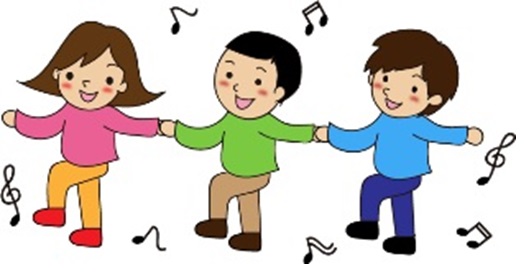 PIOSENKA „WALCZYK SZCZĘŚLIWYCH DZIECI”https://www.youtube.com/watch?v=I0z4tFwZQIYhttps://chomikuj.pl/milus77/Piosenki+na+ka*c5*bcd*c4*85+szkoln*c4*85+okazje/07+Walczyk+szcz*c4*99*c5*9bliwych+dzieci,1783364963.mp3(audio) IZnam wyspę na morzu
gdzie dzieci mieszkają.
Są bardzo szczęśliwe,
kłopotów nie mają.
Są silne i zdrowe i pełne radości.
I nie ma tam gniewu ni złości.Refren:
To walczyk na piasku.
Muszelki, bursztyny.
I słońce i morze.
Chłopaki, dziewczyny.
To walczyk leciutki
jak ptaków fruwanie.
Radosne na trzy wirowanie.IIZnam pewną planetę
ogromną i piękną
gdzie dzieci codziennie
z latawcem gdzieś biegną.
Bo bardzo by chciały
polecieć nad chmury.
A słońce uśmiecha się z góry.Refren:
To walczyk pod niebem.
Różowe latawce.
Chłopaki, dziewczyny.
Zabawy i tańce.
To walczyk leciutki
jak ptaków fruwanie.
Radosne na trzy wirowanie.IIIZnam domek za lasem
drewniany, malutki.
W nim koty, gołębie
i trzy krasnoludki.
To domek gdzie bajki
od zawsze mieszkają.
Więc dzieci ten domek kochają.Refren:
To walczyk z bajkami.
Już cały świat tańczy.
Chłopaki, dziewczyny
kochają ten walczyk.
To walczyk leciutki
jak ptaków fruwanie.
Radosne na trzy wirowanie.PIOSENKA „DZIEŃ DZIECKA”https://chomikuj.pl/liza60/muzyka/dla+dzieci/dzien+dziecka/04+Dzie*c5*84+Dziecka,939483344.mp3(audio)1.W ten dzień słońce zawsze świeciW ten dzień zawsze się śmiejemyBo ten dzień to nasze świętoTakich dni mieć więcej chcemy.Ref. Dzisiaj mamy pierwszy czerwca,Dzień ten przecież wszyscy znamyBo to święto wszystkich dzieci,Które mamy i kochamy (całość x2)2.Dzień ten wspólnym naszym świętem.Cały rok na nie czekamydziś jest bardzo uroczyścieI gdy przyjdą wszystkie mamy.Ref. Dzisiaj mamy pierwszy czerwca,Dzień ten przecież wszyscy znamy.Bo to święto wszystkich dzieci,Które mamy i kochamy (całość x2)3.Dziś będziemy się bawiliLody jedli w piłkę graliDziś jesteśmy najważniejsiChociaż ciągle tacy mali.Ref. Dzisiaj mamy pierwszy czerwca,Dzień ten przecież wszyscy znamy.Bo to święto wszystkich dzieci,Które mamy i kochamy (całość x2)PIOSENKA „WSZYSTKIECI NASZE SĄ”https://www.youtube.com/watch?v=d_vuxQ-9iVQhttps://chomikuj.pl/basiatar/*40*40*40+MAJKA+JE*c5*bbOWSKA/Majka+Je*c5*bcowska+-+Wszystkie+dzieci+nasze+s*c4*85,4576159104.mp3(audio)Ach, co za smutas leje łzylalki w płacz, misiek złyo, już się śmieje, nosek mu drży,deszczyk był a teraz wyschły łzy.Niebo rozjaśnia się samomały uśmiech, jak tęcza,już dobrze, mamo!Wszystkie dzieci nasze są:Kasia, Michael, Małgosia, John,na serca dnie mają swój dom,uchyl im serce jak drzwi.Wszystkie dzieci nasze są:Borys, Wojtek, Marysia, Tom,niech małe sny spełnią się dziś,wyśpiewaj marzenia, a światbędzie nasz!Choć nie rozumiem mowy twejczytam lęk, czytam śmiech.Nuty nie kłamią, zbuduj z nich klucz,otwórz nim nieśmiałość naszych słów.Ważny jest serca alfabet,ciepły uśmiech, jak słownik,jesteśmy razem!Wszystkie dzieci nasze są:Kasia, Michael, Małgosia, John,na serca dnie mają swój dom,uchyl im serce jak drzwi.Nie jesteś sam,nasza piosenka ciągnie za rękaw,podaj mi dłoń i z nami stańnie ma dziś granic nasz domWszystkie dzieci nasze są:Kasia, Michael, Małgosia, John,na serca dnie mają swój dom,uchyl im serce jak drzwi.Wszystkie dzieci nasze są:Borys, Wojtek, Marysia, Tom,niech małe sny spełnią się dziś,wyśpiewaj marzenia, a światbędzie nasz!Będzie nasz,wyśpiewaj marzenia, a światbędzie naszwyśpiewaj marzenia, a światbędzie nasz.ZABAWY MUZYCZNE, CZ.1 - WYPRAWA DO LASU - ANIMA PIANO SEBASTIAN DUSZAhttps://www.youtube.com/watch?v=EFOgX1wiK3QZABAWY MUZYCZNE, CZ.2 - NA ŁĄCE - ANIMA PIANO SEBASTIAN DUSZAhttps://www.youtube.com/watch?v=_MJUccU_vp4ZABAWY MUZYCZNE, CZ 3 - ANIMA PIANO SEBASTIAN DUSZAhttps://www.youtube.com/watch?v=RHfZZT8PVy0ALUNELUL - ZABAWA PALUSZKOWA DLA DZIECIhttps://www.youtube.com/watch?v=MttVjWP_jE4W związku z tym że utwory chronią się prawami autorskimi do każdej piosenki lub każdej zabawy podany jest odnośnik w postaci linku.Serdecznie zachęcam również do skorzystania z bardzo ciekawych zabaw muzyczno - ruchowych dla dzieci znajdujących się na stronie https://www.edumuz.pl/ , takich jak, np. „Gąsienice Basi”, „Pięta kciuk”, „Zegar bije bim, bim, bam”, „W górę, ręce w górę” i wiele, wiele innych. Zabawy te, w wykonaniu różnych osób można obejrzeć i wysłuchać                           w całości na stronie https://www.youtube.com/user/edumuz1/videos Proponuję także, by skorzystać ze strony www.chomikuj.pl, bezpłatnie zakładając konto, z którego można pobrać m.in. wiele interesujących piosenek. Niektóre z nich będę dołączać do zamieszczanych piosenek i zabaw.Rodzicom i dzieciom życzę miłej zabawy 